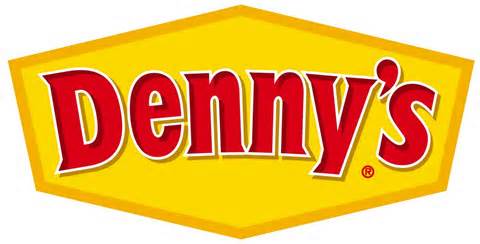 RELAY FOR LIFE FUNDRAISER-TEAM “KICK CANCER’S BUTT”June 13 ,2014July 25, 2014September 5th, 201420% of sales go to Relay For Life of WoodlandMust have flyer to countNo coupons allowedAny Woodland Denny’s1568 E Main Street, Woodland, CA 9569521 Bernard Court, Woodland, CA 95695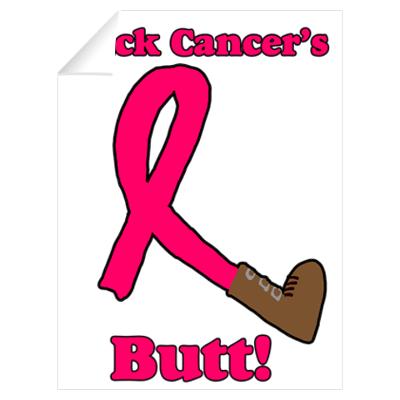 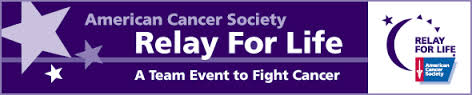 